 Improving the Human Experience: A Focus on Inpatient Mental Health  (The 2023 Purple Light Symposium)presented byErica Moura, MSW; Ashley Perreira, PsyD; Ryan Reinsch, RN; Louis Forouhar-Graff, MD; Amy Meiners, RN; Jennifer Schmitt, MSW; John F. Dovidio, PhD; John Lally, APRN; Tonya Cutler; Richard Lautenbach, PhD; Jessica Baroni, PsyD; John Bonetti, DO; John Foley, MD; Peter Mumma, MS, MBA; Catherine Dean, LCSWFriday, September 29, 20238:30 AMHartford Hospital, Heublein HallHartford Hospital, Heublein HallLearning Objectives:  As a result of participating in this Live Activity, participants should be able to:1 identify implicit biases within the inpatient setting2 identify opportunities to involve the patient and family in decision making3 utilize groups in thoughtful and proactive ways to offer patients a more individualized treatment setting4 utilize strategies to remain safe while continuously keeping patient experience at the core of service delivery 5 identify ways one can utilize their team for support and increased efficiency in service deliveryAccreditation Statement:  In support of improving patient care, Hartford HealthCare is jointly accredited by the Accreditation Council for Continuing Medical Education (ACCME), the Accreditation Council for Pharmacy Education (ACPE), and the American Nurses Credentialing Center (ANCC) to provide continuing education for the healthcare team.Credit Designation Statement:  Hartford Healthcare designates this Live Activity for 7.25 AMA PRA Category 1 Credit(s)TM.  Physicians should only claim credit commensurate with their participation.  This activity is approved for 7.25 ANCC contact hour(s).  Financial Disclosure: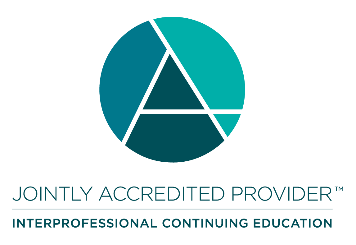 Name of individualIndividual's role in activityName of Ineligible Company(s) / Nature of Relationship(s)Ashley Perreira, PsyDCourse Director, FacultyNothing to disclose - 05/02/2023Erica Moura, MSWCourse Director, Faculty, Social Work PlannerNothing to disclose - 04/11/2023Jessica Baroni, PsyDFacultyNothing to disclose - 06/06/2023John Bonetti, DOFacultyNothing to disclose - 05/26/2023Tonya Cutler, N/AFacultyNothing to disclose - 05/26/2023Catherine Dean, LCSWFacultyNothing to disclose - 05/26/2023John F. Dovidio, PhDFacultyNothing to disclose - 06/10/2023John Foley, MDFacultyNothing to disclose - 05/26/2023Louis Forouhar-Graff, MDFacultyNothing to disclose - 06/29/2023John Lally, APRN, PMHNP BCFacultyNothing to disclose - 06/07/2023Richard Lautenbach, PhD, Clinical PsychologistFacultyNothing to disclose - 05/26/2023Amy Meiners, RN, BSN, RN-BC FacultyNothing to disclose - 07/17/2023Peter Mumma, MS, MBAFacultyNothing to disclose - 06/06/2023Jennifer Schmitt, MSW, LCSWFacultyNothing to disclose - 05/30/2023Ryan Reinsch, RNFaculty, Nurse PlannerNothing to disclose - 05/30/2023Andre L Newfield, MDOther Planning Committee MemberNothing to disclose - 05/18/2023